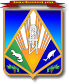 МУНИЦИПАЛЬНОЕ ОБРАЗОВАНИЕХАНТЫ-МАНСИЙСКИЙ РАЙОНХанты-Мансийский автономный округ – ЮграАДМИНИСТРАЦИЯ ХАНТЫ-МАНСИЙСКОГО РАЙОНАП О С Т А Н О В Л Е Н И Еот 05.02.2018                                                                                                  № 52г. Ханты-МансийскОб отмене постановления администрации Ханты-Мансийского района от 30 сентября 2013 года № 232«Об утверждении муниципальной программы «Улучшение жилищных условий жителей Ханты-Мансийского района на 2014 – 2019 годы»В целях приведения муниципальных нормативных правовых актов Ханты-Мансийского района в соответствие с действующим законодательством и Уставом Ханты-Мансийского района:1. Признать утратившими силу с 1 января 2018 года постановления администрации Ханты-Мансийского района:от 30 сентября 2013 года № 232 «Об утверждении муниципальной программы «Улучшение жилищных условий жителей Ханты-Мансийского района на 2014 – 2019 годы»;от 12 марта 2014 года № 43 «О внесении изменений в постановление администрации Ханты-Мансийского района от 30.09.2013 № 232 
«Об утверждении муниципальной программы «Улучшение жилищных условий жителей Ханты-Мансийского района на 2014 – 2016 годы»;от 29 апреля 2014 года № 95 «О внесении изменений 
в постановление администрации Ханты-Мансийского района 
от 30.09.2013 № 232 «Об утверждении муниципальной программы 
«Улучшение жилищных условий жителей Ханты-Мансийского района 
на 2014 – 2016 годы»;от 7 августа 2014 года № 216 «О внесении изменений 
в постановление администрации Ханты-Мансийского района 
от 30.09.2013 № 232 «Об утверждении муниципальной программы 
«Улучшение жилищных условий жителей Ханты-Мансийского района 
на 2014 – 2016 годы»;от 29 сентября 2014 года № 265 «О внесении изменений 
в постановление администрации Ханты-Мансийского района 
от 30.09.2013 № 232 «Об утверждении муниципальной программы 
«Улучшение жилищных условий жителей Ханты-Мансийского района 
на 2014 – 2016 годы»;от 30 сентября 2014 года № 290 «О внесении изменений 
в постановление администрации Ханты-Мансийского района 
от 30.09.2013 № 232 «Об утверждении муниципальной программы 
«Улучшение жилищных условий жителей Ханты-Мансийского района 
на 2014 – 2016 годы»;от 30 декабря 2014 года № 353 «О внесении изменений 
в постановление администрации Ханты-Мансийского района 
от 30.09.2013 № 232 «Об утверждении муниципальной программы 
«Улучшение жилищных условий жителей Ханты-Мансийского района 
на 2014 – 2017 годы»;от 27 мая 2015 года № 106 «О внесении изменений в постановление администрации Ханты-Мансийского района от 30.09.2013 № 232 
«Об утверждении муниципальной программы «Улучшение жилищных условий жителей Ханты-Мансийского района на 2014 – 2017 годы»;от 4 декабря 2015 года № 290 «О внесении изменений 
в постановление администрации Ханты-Мансийского района 
от 30.09.2013 № 232 «Об утверждении муниципальной программы 
«Улучшение жилищных условий жителей Ханты-Мансийского района 
на 2014 – 2017 годы»;от 16 декабря 2015 года № 302 «О внесении изменений 
в постановление администрации Ханты-Мансийского района 
от 30.09.2013 № 232 «Об утверждении муниципальной программы «Улучшение жилищных условий жителей Ханты-Мансийского района 
на 2014 – 2017 годы»;от 23 декабря 2015 года № 316 «О внесении изменений 
в постановление администрации Ханты-Мансийского района 
от 30.09.2013 № 232 «Об утверждении муниципальной программы «Улучшение жилищных условий жителей Ханты-Мансийского района 
на 2014 – 2017 годы»;от 29 декабря 2015 года № 329 «О внесении изменений 
в постановление администрации Ханты-Мансийского района 
от 30.09.2013 № 232 «Об утверждении муниципальной программы «Улучшение жилищных условий жителей Ханты-Мансийского района 
на 2014 – 2017 годы»;от 15 февраля 2016 года № 41 «О внесении изменений 
в постановление администрации Ханты-Мансийского района 
от 30.09.2013 № 232 «Об утверждении муниципальной программы «Улучшение жилищных условий жителей Ханты-Мансийского района 
на 2014 – 2017 годы»;от 2 марта 2016 года № 71 «О внесении изменений в постановление администрации Ханты-Мансийского района от 30.09.2013 № 232 
«Об утверждении муниципальной программы «Улучшение жилищных условий жителей Ханты-Мансийского района на 2014 – 2017 годы»;от 15 апреля 2016 года № 133 «О внесении изменений 
в постановление администрации Ханты-Мансийского района 
от 30.09.2013 № 232 «Об утверждении муниципальной программы «Улучшение жилищных условий жителей Ханты-Мансийского района 
на 2014 – 2018 годы»;от 20 июня 2016 года № 191 «О внесении изменений в постановление администрации Ханты-Мансийского района от 30.09.2013 № 232 
«Об утверждении муниципальной программы «Улучшение жилищных условий жителей Ханты-Мансийского района на 2014 – 2018 годы»;от 23 сентября 2016 года № 298 «О внесении изменений 
в постановление администрации Ханты-Мансийского района 
от 30.09.2013 № 232 «Об утверждении муниципальной программы «Улучшение жилищных условий жителей Ханты-Мансийского района 
на 2014 – 2018 годы»;от 15 ноября 2016 года № 366 «О внесении изменений 
в постановление администрации Ханты-Мансийского района 
от 30.09.2013 № 232 «Об утверждении муниципальной программы «Улучшение жилищных условий жителей Ханты-Мансийского района 
на 2014 – 2019 годы»;от 16 декабря 2016 года № 447 «О внесении изменений 
в постановление администрации Ханты-Мансийского района 
от 30.09.2013 № 232 «Об утверждении муниципальной программы «Улучшение жилищных условий жителей Ханты-Мансийского района 
на 2014 – 2019 годы»;от 16 января 2017 года № 12 «О внесении изменений 
в постановление администрации Ханты-Мансийского района 
от 30.09.2013 № 232 «Об утверждении муниципальной программы «Улучшение жилищных условий жителей Ханты-Мансийского района 
на 2014 – 2019 годы»;от 31 марта 2017 года № 76 «О внесении изменений в постановление администрации Ханты-Мансийского района от 30.09.2013 № 232 
«Об утверждении муниципальной программы «Улучшение жилищных условий жителей Ханты-Мансийского района на 2014 – 2019 годы»;от 21 июля 2017 года № 208 «О внесении изменений в постановление администрации Ханты-Мансийского района от 30.09.2013 № 232 
«Об утверждении муниципальной программы «Улучшение жилищных условий жителей Ханты-Мансийского района на 2014 – 2019 годы»;от 3 октября 2017 года № 260 «О внесении изменений 
в постановление администрации Ханты-Мансийского района 
от 30.09.2013 № 232 «Об утверждении муниципальной программы «Улучшение жилищных условий жителей Ханты-Мансийского района 
на 2014 – 2019 годы»;от 28 декабря 2017 года № 395 «О внесении изменений 
в постановление администрации Ханты-Мансийского района 
от 30.09.2013 № 232 «Об утверждении муниципальной программы «Улучшение жилищных условий жителей Ханты-Мансийского района 
на 2014 – 2019 годы»;от 29 декабря 2017 года № 400 «О внесении изменений 
в постановление администрации Ханты-Мансийского района 
от 30.09.2013 № 232 «Об утверждении муниципальной программы «Улучшение жилищных условий жителей Ханты-Мансийского района 
на 2014 – 2019 годы».2. Опубликовать настоящее постановление в газете «Наш район» 
и разместить на официальном сайте администрации Ханты-Мансийского района. 3. Контроль за выполнением постановления возложить 
на заместителя главы района, курирующего деятельность департамента имущественных и земельных отношений администрации Ханты-Мансийского района.Глава Ханты-Мансийского района                                               К.Р.Минулин